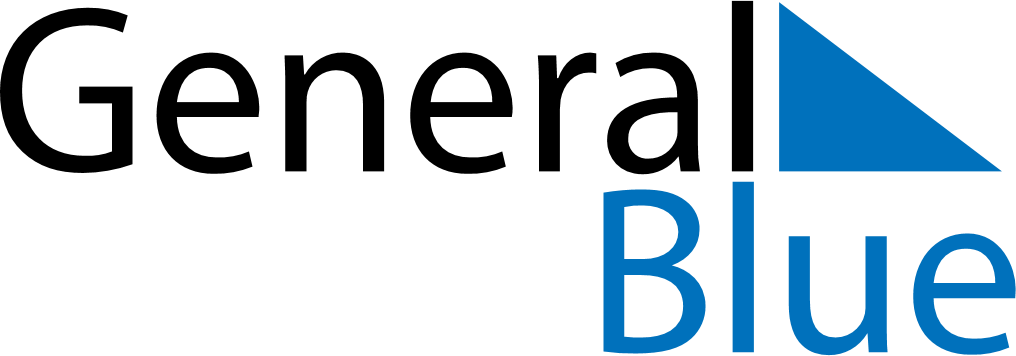 June 2024June 2024June 2024June 2024June 2024June 2024June 2024Werkendam, North Brabant, The NetherlandsWerkendam, North Brabant, The NetherlandsWerkendam, North Brabant, The NetherlandsWerkendam, North Brabant, The NetherlandsWerkendam, North Brabant, The NetherlandsWerkendam, North Brabant, The NetherlandsWerkendam, North Brabant, The NetherlandsSundayMondayMondayTuesdayWednesdayThursdayFridaySaturday1Sunrise: 5:27 AMSunset: 9:49 PMDaylight: 16 hours and 22 minutes.23345678Sunrise: 5:26 AMSunset: 9:50 PMDaylight: 16 hours and 24 minutes.Sunrise: 5:25 AMSunset: 9:51 PMDaylight: 16 hours and 25 minutes.Sunrise: 5:25 AMSunset: 9:51 PMDaylight: 16 hours and 25 minutes.Sunrise: 5:25 AMSunset: 9:52 PMDaylight: 16 hours and 27 minutes.Sunrise: 5:24 AMSunset: 9:53 PMDaylight: 16 hours and 29 minutes.Sunrise: 5:23 AMSunset: 9:54 PMDaylight: 16 hours and 30 minutes.Sunrise: 5:23 AMSunset: 9:55 PMDaylight: 16 hours and 32 minutes.Sunrise: 5:22 AMSunset: 9:56 PMDaylight: 16 hours and 33 minutes.910101112131415Sunrise: 5:22 AMSunset: 9:57 PMDaylight: 16 hours and 34 minutes.Sunrise: 5:22 AMSunset: 9:57 PMDaylight: 16 hours and 35 minutes.Sunrise: 5:22 AMSunset: 9:57 PMDaylight: 16 hours and 35 minutes.Sunrise: 5:21 AMSunset: 9:58 PMDaylight: 16 hours and 36 minutes.Sunrise: 5:21 AMSunset: 9:59 PMDaylight: 16 hours and 37 minutes.Sunrise: 5:21 AMSunset: 9:59 PMDaylight: 16 hours and 38 minutes.Sunrise: 5:21 AMSunset: 10:00 PMDaylight: 16 hours and 39 minutes.Sunrise: 5:20 AMSunset: 10:00 PMDaylight: 16 hours and 40 minutes.1617171819202122Sunrise: 5:20 AMSunset: 10:01 PMDaylight: 16 hours and 40 minutes.Sunrise: 5:20 AMSunset: 10:01 PMDaylight: 16 hours and 41 minutes.Sunrise: 5:20 AMSunset: 10:01 PMDaylight: 16 hours and 41 minutes.Sunrise: 5:20 AMSunset: 10:02 PMDaylight: 16 hours and 41 minutes.Sunrise: 5:21 AMSunset: 10:02 PMDaylight: 16 hours and 41 minutes.Sunrise: 5:21 AMSunset: 10:02 PMDaylight: 16 hours and 41 minutes.Sunrise: 5:21 AMSunset: 10:03 PMDaylight: 16 hours and 41 minutes.Sunrise: 5:21 AMSunset: 10:03 PMDaylight: 16 hours and 41 minutes.2324242526272829Sunrise: 5:21 AMSunset: 10:03 PMDaylight: 16 hours and 41 minutes.Sunrise: 5:22 AMSunset: 10:03 PMDaylight: 16 hours and 41 minutes.Sunrise: 5:22 AMSunset: 10:03 PMDaylight: 16 hours and 41 minutes.Sunrise: 5:22 AMSunset: 10:03 PMDaylight: 16 hours and 40 minutes.Sunrise: 5:23 AMSunset: 10:03 PMDaylight: 16 hours and 40 minutes.Sunrise: 5:23 AMSunset: 10:03 PMDaylight: 16 hours and 39 minutes.Sunrise: 5:24 AMSunset: 10:03 PMDaylight: 16 hours and 39 minutes.Sunrise: 5:24 AMSunset: 10:03 PMDaylight: 16 hours and 38 minutes.30Sunrise: 5:25 AMSunset: 10:02 PMDaylight: 16 hours and 37 minutes.